  CLAYDON & WHITTON PARISH COUNCIL 
    Acting                  Parish Clerk: Bethany Cutler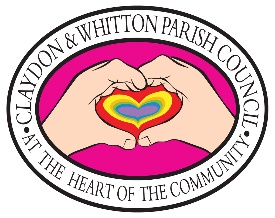                                    Phone/Fax: 07887 459989                                   E-mail: claydonandwhitton@gmail.com                                   Website: www.claydonandbarham.onesuffolk.net There will be a meeting of Claydon and Whitton Parish Council on Monday 27th February 2023 commencing at 7.30pm at Claydon and Barham Village Hall, Norwich Road, Claydon, IP6 0DFAGENDA of EXTRAORDINARY COUNCIL MEETINGEX-27-02-23OPENINGCHAIREX-27-02-23-01APOLOGIES FOR ABSENCETo receive and agree any apologiesCLERKEX-27-02-23-02DECLARATION OF INTEREST AND LOCAL NON-PECUNIARY INTERESTSTo receive declarations of pecuniary and local non-pecuniary interest(s) in items on the agenda and their nature inc. gifts of hospitality exceeding £25To receive requests for dispensationsALLEX-27-02-23-03MINUTES To receive and approve the minutes of the Previous Parish meeting on 23rd January 2023 ( emailed)ALLEX-23-02-23-04CORRESPONDENCEEmailsRequest for funding of Village Hall roofRequest for funding of Barham Picnic siteALLEX-23-02-23-05PREVIOUS AGREED ACTIONS Jubilee TreeSpeeding and dangerous ParkingWebsiteALLEX-23-02-23-06ITEMS FOR NEXT MEETINGALL